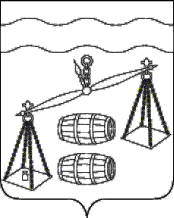 Администрация сельского поселения 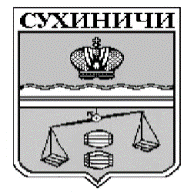 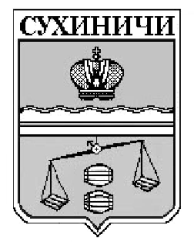 «Село Стрельна»Калужская областьПОСТАНОВЛЕНИЕОб отмене постановления № 21 от 04.10.2019г. «Об утверждении муниципальной программы сельского поселения «Село Стрельна» «Экология и охрана окружающей среды СП «Село Стрельна» на 2020-2024 годы»В соответствии с Федеральным законом от 06.10.2003 N 131-ФЗ «Об общих принципах организации местного самоуправления в Российской Федерации», руководствуясь Уставом СП «Село Стрельна», администрация сельского поселения «Село Стрельна»  ПОСТАНОВЛЯЕТ:1.Постановление администрации СП «Село Стрельна» от 04.10.2019 № 21 «Об утверждении муниципальной программы сельского поселения «Село Стрельна» «Экология и охрана окружающей среды СП «Село Стрельна» на 2020-2024 годы» признать утратившим силу.2. Настоящее Постановление вступает в силу после обнародования и подлежит размещению на сайте администрации МР «Сухиничский район» в разделе «Поселения»3.Контроль за исполнением данного Постановления оставляю за собой.Глава администрации  СП «Село Стрельна»                                                  Е.Е. МосквичеваОт 30.09.2022г.                                   № 23